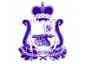 АДМИНИСТРАЦИЯОЗЕРНЕНСКОГО ГОРОДСКОГО ПОСЕЛЕНИЯДУХОВЩИНСКОГО РАЙОНА СМОЛЕНСКОЙ ОБЛАСТИПОСТАНОВЛЕНИЕот 04.12.2020       № 112Об утверждении муниципальной программы «Противодействие экстремизму и профилактика терроризма на территории муниципального образования Озерненского городского поселения Духовщинского района Смоленской области на 2021-2023годы      В соответствии с Федеральным законом от 06 октября 2003 года  № 131 –ФЗ «Об общих принципах организации местного самоуправления в Российской Федерации», на  основании Федерального закона от 25 июля 2002 года № 114-ФЗ «О противодействии экстремистской деятельности»,  от 06.03.2006 № 35-ФЗ «О противодействии терроризму», Администрация Озерненского городского поселения Духовщинского района Смоленской области ПОСТАНОВЛЯЕТ:     1. Утвердить муниципальную программу «Противодействие экстремизму, и профилактика терроризма на территории муниципального образования Озерненского городского поселения Духовщинского района Смоленской области на 2021-2023 годы».    2. Настоящее постановление разместить на официальном сайте Администрации Озерненского городского поселения Духовщинского района Смоленской области в сети Интернет ozerniy.admin-smolensk.3. Контроль исполнения настоящего постановления оставляю за собой.Глава муниципального образованияОзерненского городского поселенияДуховщинского района                                                                      Смоленской области                                                                        О.В. Тихонова